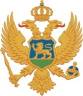 MontenegroMinistry of Agriculture and Rural DevelopmentREQUEST FOR EXPRESSIONS OF INTEREST(CONSULTING SERVICES – CONSUTLANTS’ QUALIFICATION)Name of Project: Second Institutional Development and Agriculture Strengthening Project (MIDAS 2)Loan No: 8820-ME Assignment Title: Consultant Company for market research for the IPARD Agency / Directorate for Payments, MARDReference No. MNE-MIDAS2-8820-ME-CQ-CS-20-1.2.3.10.1The Montenegro has received financing from the World Bank toward the cost of Second Institutional Development and Agriculture Strengthening Project, and intends to apply part of the proceeds for consulting services for Consultant Company for market research for the IPARD Agency / Directorate for Payments, MARD.  The overall objective of this consulting services (“the Services”) is to confirmation that the prices entered in the “Reference price database” are in accordance with the prices found in the market. Consultant should provide a confirmation that the prices entered in the “Reference prices database” are in accordance with the prices found in the market, by performing following checks: conducting research of the market of agricultural mechanization in the region,exploring web pages of different companies/suppliers,visited sites of companies selling the relevant group of products,contacting different companies selling relevant group of products,called different suppliers and asked for prices of their products,choosing a sample of main products from database for verification,Database crosscheck analysis of similar data.After conducting analytical checks and verification of database prices, the consulting company shall deliver to the IA all sources used for checking.The assignment will have duration of one (1) month and the required level of inputs is estimated to 20 work/days, deployed in one on-site missions. At least 10 working days has to be spent in Montenegro.The detailed Terms of Reference (TOR) for the assignment can be obtained at the address given below.The Ministry of Agriculture and Rural Development, through Technical Service Unit, now invites eligible consulting firms (“Consultants”) to indicate their interest in providing the Services. Interested Consultants should provide information (on English language) demonstrating that they have the required qualifications and relevant experience to perform the Services. The consulting company, selected to perform the tasks should have:At least 3 years of experience in market research (proven by a reference list of studies/researches)Capacity and availability of  resources to carry out required work in required period of timeThe shotlisting criteria are:Consultant firms may associate with other firms in the form of a joint venture or a sub-consultancy to enhance their qualifications. Qualifications and experience of the consulting firm associated as sub-consultancy will not be considered for evaluation for shortlisting.The attention of interested Consultants is drawn to Section III, paragraphs, 3.14, 3.16, and 3.17 of the World Bank’s “Procurement Regulations for IPF Borrowers” July 2016, Revised November 2017, setting forth the World Bank’s policy on conflict of interest.  A Consultant will be selected in accordance with the Consultants’ Qualification method set out in the Procurement Regulations.Further information can be obtained at the address below during office hours from 08,00 to 14,00 hours.Expressions of interest must be delivered in a written form to the address below (only by e-mail) by April 9, 2020, 14,00h.Ministry of Finance/Technical Service UnitAttention: Mr. Mirko Lješević, Procurement officerStreet Address: Jovana Tomaševića 2 (Stara zgrada Vlade)Floor/Room number: office no. 48, ground floorCity: 81000 PodgoricaCountry: MontenegroTelephone: + 382 20 201 695Facsimile number: +382 20 201 698Email: mirko.ljesevic@mif.gov.me Evaluation criteriaEvaluation criteriaPointsGeneral Professional ExperienceYears of relevant experience in market research40General Professional ExperienceAt least 3 similar assignments conducted in the past two years30Staff availableAvailability of relevant staff (Market research expert) and resources of the firm to perform the required work within the required period of time30